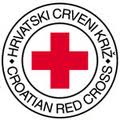 GRADSKO DRUŠTVO CRVENOG KRIŽA BUZETII. Istarske brigade 13/152420 BuzetSuglasnost za uključivanje u preventivne programe i obradu osobnih podataka Savjetovališta pri GDCK BuzetIme i prezime djeteta:_______________________________________________  Ime i prezime roditelja:______________________________________________Datum rođenja djeteta:_____________________________________________Adresa:___________________________________________________________                                Kontakt broj:_______________________________________________________Roditelji mlt.djeteta ispunjavaju i potpisuju ovu suglasnost čime izražavaju svoj pristanak voditelju obrade iz Gradskog društva Crvenog križa Buzet da navedene osobne podatke prikuplja i obrađuje isključivo u svrhu savjetodavnog rada te da ih može koristiti u svrhu kontaktiranja sa klijentima u svezi preventivnih pregleda za najmlađe. Sa podacima o klijentima se postupa sukladno Uredbi o zaštiti osobnih podataka u skladu s čl.6 i čl.7 Uredbe EU 2016/679.Potpis majke: 						    Potpis oca:_____________________				_____________________________